בס"ד                                                                 ו' בתשרי ה'תשפ"א    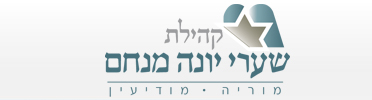 קהילה יקרה,מקווה ששלומכם טוב.יום הכיפורים מתקרב, ולצערנו הקורונה ממשיכה להכות בנו.ושוב, אנו נמצאים במצב מורכב.מצד אחד היום הקדוש ביותר בשנה בו אנו זקוקים לכמה שיותר תפילות כדי שייחתם דיננו לטובה, ומצד שני זהו יום צום, ומה עוד שהתפילות יתקיימו בחוץ, דבר שמקשה על תפילות ארוכות.אז להלן כמה עקרונות:א. צום עדיף על תפילה, ולכן מי שכדי לצום זקוק להתפלל ביחידות בבית, או אפילו לא להתפלל כלל, כך יעשה.ב. יש לנסות ולקצר את התפילות על פי העקרונות ששלחנו בראש השנה (פחות חזנות, פחות שירה, פחות מי שבירך ועוד רעיונות).ג. כמו כן יש להתחיל את המניין כמה שיותר מוקדם. אשרי מי שזוכים להתפלל ותיקין ביום הכיפורים, במיוחד בשנה זו, כדי שיוכלו להתפלל לפני שנהיה חם.ד. לגבי דילוג: כל מניין יחשוב מי הם הציבור שמתפלל בו (מבוגרים, צעירים, בריאים, סיכון גבוה), ויחשוב האם יש ביכולתם להתפלל את כל התפילה בלי דילוגים.במידה ויש צורך לדלג (אני מתייחס לדילוגים בשחרית ומוסף מתוך הבנה שגם אם יהיה צורך לדלג הוא יהיה בתפילות אלו) סדר העדיפויות הוא כזה:1. מתחילת התפילה (פסוקי דזמרה אפשר לומר בבית) עד אחרי שמונה עשרה בלחש. מוסף בלחש.2. עיקר חזרת הש"ץ + וידויים + עבודת כהן גדול במוסף.3. קריאה בתורה + יזכור4. סליחות5. פיוטיםמה שלא אומרים בבית הכנסת יש להשלים בבית.ה. מי שמתפלל ביחידות:1. אומר את הווידויים והסליחות שבחזרת הש"ץ (ושבערבית אחרי שמונה עשרה).2. אומר אבינו מלכנו.3. אומר את עבודת כהן גדול שבמוסף.4. לא חייב אך רשאי לומר גם את הפיוטים שבחזרת הש"ץ.5. לא חייב אך רשאי לקרוא את הקריאה בתורה וההפטרה בלי ברכות.6. אומר יזכור.7. בתפילת ערבית ותפילת נעילה מדלג על 'אל מלא רחמים' וי"ג מידות, או אומר אותם כקורא בתורה.8. בסוף נעילה אומר את הפסוקים 'שמע ישראל' וכו' ואם יש לו שופר רשאי לתקוע בשופר.כמובן, אם מישהו רוצה להתייעץ, לשאול או כל דבר אחר, מוזמנים להיות איתי בקשר.לסיום, קהילה יקרה ואהובה, עוד כמה מילים מהלב:יום כיפור מאוד מיוחד עומד לעבור עלינו. יום כיפור שאף אחד מאיתנו לא זוכר כמותו ולא חלם שיהיה כמוהו.אבל דווקא מתוך ההרגשות הקשות שכולנו מרגישים, אני חש בצורה מאוד חזקה, שדווקא בשנה המיוחדת הזאת, יש לנו הזדמנות לתפילות מיוחדות שיוצאות מעומק הלב והנשמה. דווקא מתוך הריחוק אנחנו יכולים להגיע לקירוב גדול שלא היכרנו כמותו, לאבינו שבשמים.יהי רצון שהקב"ה יקבל באהבה וברצון את צומנו ואת תפילותינו ויחתמנו לטובה בספר החיים ויגזור עלינו גזרות טובות!גמר חתימה טובה!שלמה סובולDear Community,I hope that you are all well.Yom Kippur is approaching, and unfortunately due to the ongoing spread of the Corona virus, this brings us to a complex situation.On the one hand, Yom Kippur is the holiest day of the year, a day when we should increase our prayers to Hashem to be granted a favorable judgment. On the other hand, it is a day is which we are fasting, and the prayers will be held outdoors, making it difficult for long and extensive prayers.Here are a few key points to help guide your Tefillot:A. Fasting is more important than prayer. Therefore, those who must pray at home in order to fast, should pray at home, or not even pray at all.B. One should try to shorten the prayers according to the ideas we reviewed before Rosh Hashanah (less Chazzanut, less Piyutim, less Mi Shebeirachs, etc.).C. The minyan should start as early as possible. It is considered praiseworthy to daven at neitz on Yom Kippur, and especially this year, as davening neitz ensures that one can pray before it gets too hot.D. Regarding skipping sections of the Tefillah:Each minyan should consider the demographic that makes up their minyan, i.e., young, elderly, healthy, high risk, and then consider whether the tefillah needs to be shortened.It is obviously preferable not to shorten the tefillah, but if deemed necessary, tefillah may be shortened and certain sections may be omitted. (I refer to skipping during Shacharit and Mussaf with the assumption that if shortening prayers is necessary it will be during these prayers). The following is a list of the tefillot in the order of their importance. If omissions are deemed necessary, start at the bottom of the list (#5) and work your way up to #1. 1. From the beginning of the prayer (Psukei De'Zimra we can say at home) until after the silent Shmona Esrei, silent Mussaf.2. The main parts of Chazzarat HaShat + Vidui+ The avoda of the Kohen Gadol in Mussaf.3. Kriat Hatora + Yizkor4. Slichot.5. PiyutimWhat is omitted in the Minyan should be completed at home.E. Those praying alone:1. Should say the Vidui and Slichot of Chazzarat HaShatz (and for Maariv, after Shmona Esrei).2. Should say Avinu Malkeinu.3. Should say the Avoda of the Kohen Gadol in Mussaf.4. Are not obligated, but are permitted, to say the piyutim in the Chazarat HaShatz.5. Are not obligated, but are permitted, to read the Torah portion and the Haftarah without reciting the blessings before or after.6. Should say Yizkor.7. In Maariv and Neila, skip the “Kel Melei Rachamim” and “The 13 Middot”. (One who wishes to say these prayers may recite them in the tune used for the Torah reading.)  8. Should say “Shema Yisrael”, etc. at the end of Neila. And if he has a shofar he may blow the shofar.If anyone has any questions or concerns regarding any of the above points, or if anyone would like to discuss their personal situation, please feel free to call me. In conclusion, to my dear and loving community, I want to share with you, words from my heart. This upcoming Yom Kippur is a very special and important day for all us. It will be a Yom Kippur that we cannot remember one like it nor could we have ever imagined possible. Yet, from these difficult feelings that we are all experiencing, we must all gain strength. This year, we have an opportunity to draw from those feelings, into the depth of our hearts to make our Tefillot even more special and meaningful. It is a unique opportunity for us to use our Tefilot and our experience on this Yom Kippur from this distance that we may feel from Hashem, and use it to bring us closer to Hashem and connect to Him.May Hashem lovingly and willingly accept our fasting and our prayers and inscribe us in the Book of Life and may we all merit only good decrees!Gmar Chatima Tova!Shlomo Sobol